Invitation to Bid for 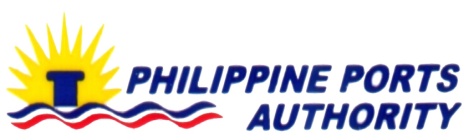 CONSTRUCTION OF PASSENGER TERMINAL BUILDINGAND OTHER SUPPORT FACILITIES AT PORT OF JORDAN, GUIMARAS The Philippine Ports Authority – Port Management Office- Iloilo, through the Corporate Budget of the Authority for CY 2014 intends to apply the sum of Twelve Million, Sixty Thousand, Two Hundred Seven Pesos and 85/100 (Php 12,060,207.85) being the Approved Budget for the Contract (ABC) to payments under the contract for “Construction of Passenger Terminal Building and Support Facilities at Port of Jordan, Guimaras. Bids received in excess of the ABC shall be automatically rejected at bid opening.The Philippine Ports Authority now invites bids for “Construction of Passenger Terminal Building and Support Facilities at Port of Jordan, Guimaras”.  Completion of the Works is required Two Hundred Seventy Five (275) Calendar Days. Bidders should have completed, within ten (10) years from the date of submission and receipt of bids, a contract similar to the Project. The description of an eligible bidder is contained in the Bidding Documents, particularly, in Instruction to Bidders.Bidding will be conducted through open competitive bidding procedures using non-discretionary pass/fail criterion as specified in the Implementing Rules and Regulations (IRR) of Republic Act 9184 (RA 9184), otherwise known as the “Government Procurement Reform Act”. Bidding is restricted to Filipino citizens/sole proprietorships, partnerships, or organizations with at least seventy five percent (75%) interest or outstanding capital stock belonging to citizens of the Philippines.Interested bidders may obtain further information from PPA-BAC-EP Secretariat, 3rd Floor, Admin Bldg. ICPC, Loboc, La Paz, Iloilo City and inspect the Bidding Documents at the address given below from 8AM-5PM.A complete set of Bidding Documents may be purchased by interested Bidders from the address below and upon payment of a nonrefundable fee for the Bidding Documents in the amount of Twenty Five Thousand Pesos (Php 25,000.00) VAT Exclusive. The Philippine Ports Authority will hold a Pre-Bid Conference on May 27, 2016; 10:00 A.M. at the Conference Room, 2nd Floor, Admin. Bldg., ICPC, Loboc, La Paz, Iloilo City, which shall be open only to all interested parties who have purchased the Bidding Documents.Bids must be delivered to the address below on or before June 8, 2016, 9:00 A.M at the Conference Room, 2nd  Floor, Admin Bldg., ICPC, Loboc, La Paz, Iloilo City.  All bids must be accompanied by a bid security in any of the acceptable forms and in the amount stated in ITB Clause 18.Bids will be opened in the presence of the bidders’ representatives who choose to attend at the address below. Late bids shall not be accepted.1 unit	Backhoe, 0.40cu.m. capacity 1 unit	Concrete Vibrator1 unit	Dump truck, 5 -7 cu.m. capacity1 unit 	Electric steel cutter1 unit 	Electric Steel Cutter1 unit 	One Bagger Concrete Mixer2 units	Welding Machine1 unit 	Jackhammer with Compressor1 unit	Concrete Cutter/Saw with gas fed engine, 5 hp, 12”dia blade1 unit	Plate Compactor1 unit	Truckmounted Crane, 25T, Hyd tel. 50’ boom, 135Hp1 unit	Hauling/Stake Truck1 unit	Concrete Cutting Disk1 unit	Angle Grinder1 unit	Surveying tools (level stadia, tripod)1 unit	Dewatering Pump, 5Hp2 unit Oxy/Acetylene Cutting Outfit1unit  Air Compressor unit., 275 cfm, with pneumatic hand held breaker1 unit Vibratory Tamper/rammer, 3-4Hp, 150 mmx 250mm shoe size1 unit	Stake  Truck, 5-7cu.m. capacity, 220hpRequired PCAB License: Buildings and Industrial Plants	   - Small BThe Philippine Ports Authority reserves the right to accept or reject any bid, to annul the bidding process, and to reject all bids at any time prior to contract award, without thereby incurring any liability to the affected bidder or bidders. For further information, please refer to:ENGR. SAMELA L. BUNDABAC-EP SecretariatPhilippine Ports Authority, Port Management Office – IloiloIloilo Commercial Port ComplexLoboc, La Paz, Iloilo City Tel. No. 033-3377791Fax No. 033-3376945ENGR. ANTONIO F. BELARGA						         	Chairman, BAC-EPPublish Date : May 20-26, 2016